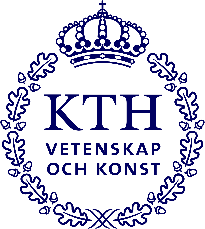 BESLUTDatum för beslut:Diarienummer:Beslut om att ställa in kurstillfälle för kursen  Detta beslut har undertecknats elektroniskt.Läs och radera sedan denna text: Skolchef eller den som skolchef har delegerat vidare till enligt skolans delegationsordning, fattar beslut om att ställa in kurstillfälle efter att kurstillfället godkänts i Kopps. BeslutetLäs och radera sedan denna text: Välj ett av alternativen:Skolchef beslutar eller  beslutar (enligt delegation () om att kursen   med anmälningskod/anmälningskoder  inte ska ges under läsperiod   20 . 
Läs och radera sedan denna text: Om kursen inte följer någon/några av KTHs läsperioder, ange start- och slutdatum för kursen.ÄrendetKursen   var planerad att ges läsperiod   20 . På grund av  har  begärt att kurstillfället ställs in.Inför beslut har ärendet beretts med . Läs och radera sedan denna text: Specificera särskilt hur ärendet har beretts med studenterna, på sektionsnivå eller på central THS-nivå.Detta beslut har fattats av  efter föredragning av . Närvarande vid beslutet var . Kungl. Tekniska högskolanBilaga 1: SändlistaFör åtgärd: Kursgivande enhetinfo@kth.se[Ange mottagare, en på varje rad eller efter varandra.]Kopia till: [Ange mottagare, en på varje rad eller efter varandra.]Expeditionsdatum: Skapa tillgängliga dokument. Läs och radera denna text.Den här mallen är gjord för att kunna skapa tillgänglighetsanpassade dokument. Det du som användare behöver göra är:Använd mallens styckeformat för att formatera rubriker/brödtext när du infogar nytt innehåll. Eventuella tabeller ska alltid ha en rubrikrad (varje kolumn ska ha en rubrik) och får inte innehålla sammanfogade eller delade celler.Infoga alternativtext på eventuella bilder. Högerklicka på bilden och välj Redigera alternativtext.Infoga metadata via Arkiv -> Info. Till höger under rubriken Egenskaper fyller du i metadata. Det som krävs för ett tillgängligt dokument är Titel och Ämne. Syns inte alla alternativ, klicka på Visa alla egenskaper.Instruktion för att exportera till PDF (om du ska skapa en pdf). Läs och radera denna text.Klicka på Arkiv > Spara som och välj den plats där du vill spara filen. Undvik _ (understreck), ÅÄÖ och mellanslag i filnamnet.Välj PDF i listan Filformat i dialogrutan Spara som.Se till att alternativet Standard är valt. Klicka på Alternativ och kontrollera att kryssrutan Visa taggar för dokumentstruktur är markerad och klicka på OK.